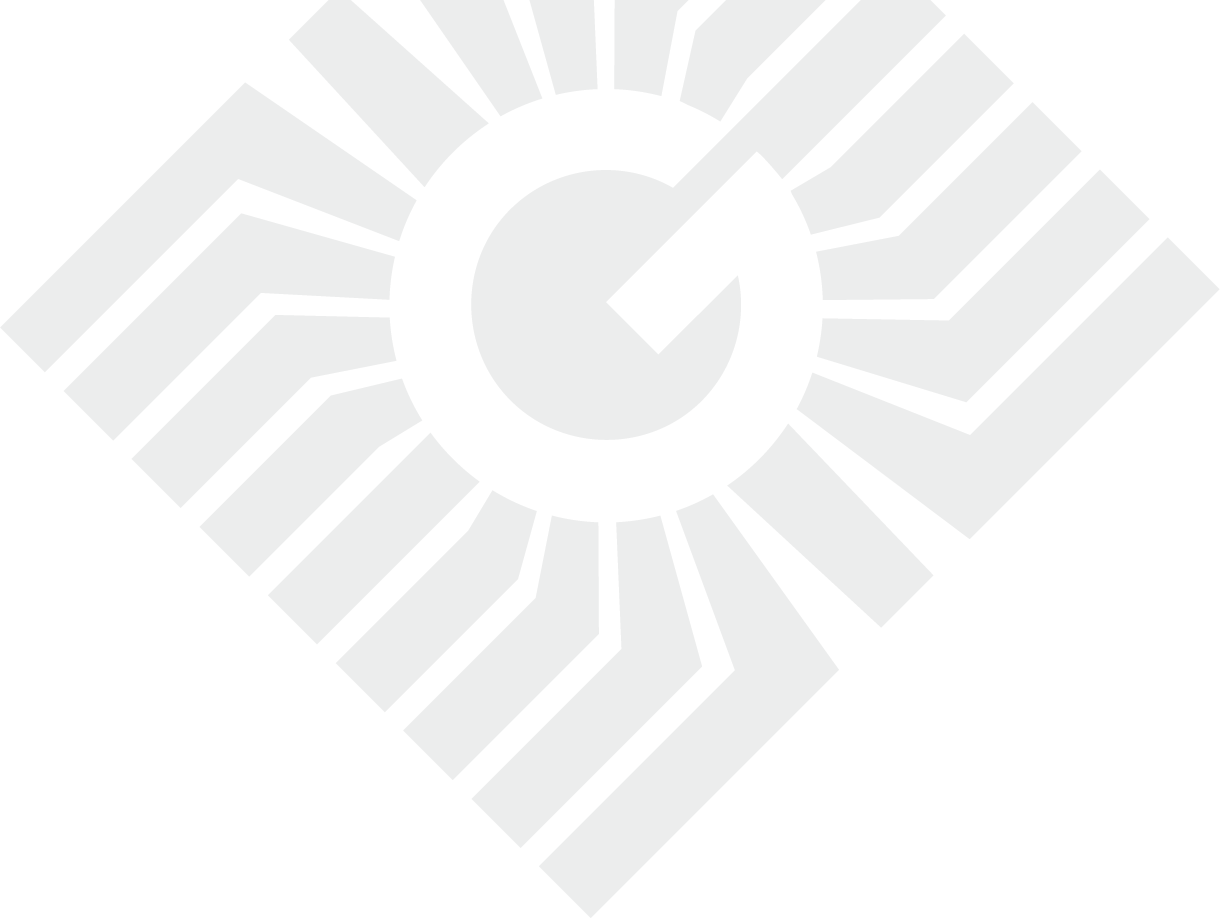 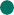 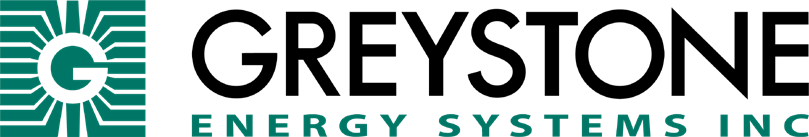 ANALOG RELAY MODULEGT-ARES SeriesThe GT-ARES analog to resistance module is an interface that accepts a DIP switch selectable analog input (voltage or current) and uses that signal to proportionally control a variable resistance output. The device output simulates a 3 wire slide wire or rotary potentiometer and has both ends of the potentiometer and the wiper available on the terminal connector. The resistive output is electrically isolated from the input signal.The GT-ARES includes a regulated power output that can be used to power a current-loop transducer and also features a failsafe input that will connect to the output terminals in case of a power loss or for manual output control. There is an LED power indicator and manual override jumper for failsafe operation.PRODUCT HIGHLIGHTSField selectable input rangesSeveral resistance output rangesLED power indicatorRegulated 20 Vdc power outputCompact and economicalSnap track mountedSPECIFICATIONSDESCRIPTIONENGINEERING SPECPOWER SUPPLY23 to 30 Vdc, 22 to 27 Vac, half-wave rectifiedCONSUMPTION110 mA maximumINPUT VOLTAGE EFFECTNegligible over specified operating rangePROTECTION CIRUITRYReverse voltage protected, overvoltage protectedOPERATION CONDITIONS0 to 50°C (32 to 122°F) 5 to 95 %RH non-condensingSTORAGE CONDITIONS-30 to 70°C (-22 to 158°F) 5 to 95 %RH non-condensingWIRING CONNECTIONSScrew terminal block (14 to 22 AWG)ENCLOSURESnap track mounting99mm L x 82.5mm W (2.4” x 3.25”)WEIGHT131g (4.6oz)POWER OUTPUTRegulated Power: 20 Vdc ±10% @ 30 mA maximum, output to power an external sensorPower Output Drive: 30 mA maximumINPUT SIGNALVoltage Range: 0-5, 0-10, 0-15, 1-5, 2-10, or 3-15 Vdc (switch selectable)Voltage Impedance: >10 KΩCurrent Range: 0 to 20 mA (switch selectable)Current Impedance: 250 ΩOUTPUT SIGNALType: Simulated potentiometer resistance (3 wire)Resolution: 256 steps (no wrap around)Resistance Accuracy: ±5%Standard Values:    0-135 Ω, 4.5 watts0-270 Ω, 3.0 watts0-500 Ω, 30 watts0-1000 Ω, 1.0 wattsCOUNTRY OF ORIGINCanada